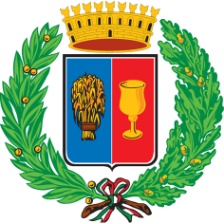 COMUNE DI COPPAROProvincia di Ferrara__________________________________________________Via Roma, 28 tel. 0532/864511 fax n. 0532/864660, http://www.comune.copparo.fe.it, pec: comune.copparo@cert.comune.copparo.fe.itALLEGATO ADOMANDA DI CONCESSIONE DI OCCUPAZIONE TEMPORANEA DI AREE A VERDE PUBBLICOPER ATTIVITÀ MOTORIA O SPORTIVA ANNO 2021Il/la	sottoscritto/a	 		nato	ail	 /   / 		e	residente	a 	in via/pz. 	n.  	tel 	mail  	in qualità di legale rappresentante della________________________________________________________denominata	 	con	sede	in		via	 	_____________________________________n.	 	  C.F./P.IVA  Visto l’AVVISO PUBBLICO PER CONCESSIONE DI OCCUPAZIONE TEMPORANEA DI AREE A VERDE PUBBLICO A FRUIZIONE LIBERA PER ATTIVITA’ MOTORIA O SPORTIVA.ANNO2021 approvato con deliberazione Giunta Comunale n. 46Del 05.05.2021RICHIEDEla concessione a titolo gratuito di area verde presso l’area verde   	sito in via 	n. 	per metri quadri  	dal__ / ____/2021 al ___/ ____/2021per le giornate di  	dalle ore 	alle ore  	tipo di attività  	Il richiedente, sotto la propria personale responsabilità:dichiara, in attesa di riscontro da parte degli uffici comunali competenti, di aver preso visione dei luoghi e di averli ritenuti idonei al tipo di attività che intende svolgere a e si impegna a ispezionarli preventivamente prima di ogni turno di attività;si impegna a rispettare nella fruizione degli spazi concessi quanto disposto dell’Avviso per manifestazione di interesse:rispetto dei protocolli di sicurezza vigenti in materia di prevenzione della diffusione dell’epidemia da Covid-19 vigenti alla data di emanazione dell’Avviso e di ogni altra normativa che dovesse intervenire successivamente;rispetto della distanza di sicurezza di almeno due metri per l’attività sportiva e di almeno un metro per ogni altra attività, salvo che non sia necessaria la presenza di un accompagnatore per i minori o le persone non completamente autosufficienti;predisporre una adeguata informazione sulle misure di prevenzione;redigere un programma dell’attività il più possibile pianificato in modo da dissuadere eventuali condizioni aggregazione, regolamentare i i flussi degli spazi di attesa e nelle varie aree in modo da evitare assembramenti e garantire il distanziamento interpersonale;presenza di personale formato per verificare e indirizzare gli utenti al rispetto di tutte le norme igieniche e distanziamento sociale;fornire adeguata copertura assicurativa ai partecipanti;è facoltà dell’organizzatore rilevare la temperatura dei partecipanti, impedendo l’accesso in caso di temperatura >37,5°;garantire la pulizia dell’area prima e dopo ciascun utilizzo;utilizzazione di attrezzi e presidi esclusivamente di proprietà personale di ciascun partecipante (es. tappetini, pesi, ecc.);non condividere borracce, bicchieri e bottiglie e non scambiare con altri utenti oggetti quali asciugamani o altro;eventuali minimi allestimenti, a carico del richiedente, saranno temporanei e rimovibili, così da non precludere la fruibilità pubblica degli spazi al di fuori degli orari utilizzati;ogni danno causato alle strutture, all’arredo e al verde riconducibile all’attività svolta sarà risarcito con le modalità che verranno indicate dai Servizi comunali competenti.e solleva l’Amministrazione comunale da ogni responsabilità relativa al mancato rispetto delle disposizioni sopra indicate e delle ulteriori disposizioni normative nazionali e regionali dovessero intervenire in materia.Il richiedente accetta quanto previsto dall’Avviso pubblico:“L’Amministrazione comunale si riserva a suo insindacabile giudizio di sospendere o revocare la concessione per sopraggiunti motivi di interesse pubblico”Copparo, Il legale rappresentante